INVITATION TO NOMINEE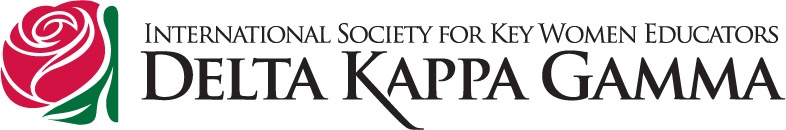 February 7, 2017Dear It is with great pleasure that I inform you of your selection for special recognition as an “Outstanding Educator” by the Kitsap county group of women educators of The Delta Kappa Gamma Society International. You have been identified based on your reputation among parents, colleagues and/or administrators for high success in promoting student achievement and exemplary leadership in education. Congratulations!We wish to recognize and publicly acknowledge your achievements at a special meeting of our chapter to be held at 4:30 p.m. Tuesday, March 21, 2017, at the Poulsbo City Hall Council Chambers Room. The meeting will include a brief presentation ceremony and reception, as well as a photo shoot of you and the other recipients for submission to local newspapers. Your family/friends are also welcome to attend. It is difficult to be an educator in times of budget cuts and uncertainty. We in Delta Kappa Gamma understand and appreciate the commitment you have made to our community youth and honor the excellence of your work. We believe you are deserving of public accolade and hope you will give us the opportunity to express our gratitude for your dedicated and outstanding service.Please notify us by March 1, 2017 at dkgkitsap@yahoo.com if you are able to attend our presentation ceremony. We look forward to seeing you there. And, again, congratulations and thank you for being such a fine educator.Sincerely,Outstanding Educator Recognition Committee 2017Alpha Sigma ChapterThe Delta Kappa Gamma Society Internationale-mail:  dkgkitsap@yahoo.com	